 Ν.Ο. ΚΑΛΑΜΑΤΑΣ ΠΟΣΕΙΔΩΝ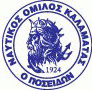  Ν.Ο. ΚΑΛΑΜΑΤΑΣ ΠΟΣΕΙΔΩΝ Ν.Ο. ΚΑΛΑΜΑΤΑΣ ΠΟΣΕΙΔΩΝ Ν.Ο. ΚΑΛΑΜΑΤΑΣ ΠΟΣΕΙΔΩΝ Ν.Ο. ΚΑΛΑΜΑΤΑΣ ΠΟΣΕΙΔΩΝ«ΣΠΥΡΟΣ  ΚΟΝΤΟΠΟΥΛΟΣ»«ΣΠΥΡΟΣ  ΚΟΝΤΟΠΟΥΛΟΣ»«ΣΠΥΡΟΣ  ΚΟΝΤΟΠΟΥΛΟΣ»«ΣΠΥΡΟΣ  ΚΟΝΤΟΠΟΥΛΟΣ»«ΣΠΥΡΟΣ  ΚΟΝΤΟΠΟΥΛΟΣ»ΑΓΩΝΕΣ ΠΡΟΑΓΩΝΙΣΤΙΚΩΝ ΚΑΤΗΓΟΡΙΩΝΑΓΩΝΕΣ ΠΡΟΑΓΩΝΙΣΤΙΚΩΝ ΚΑΤΗΓΟΡΙΩΝΑΓΩΝΕΣ ΠΡΟΑΓΩΝΙΣΤΙΚΩΝ ΚΑΤΗΓΟΡΙΩΝΑΓΩΝΕΣ ΠΡΟΑΓΩΝΙΣΤΙΚΩΝ ΚΑΤΗΓΟΡΙΩΝΑΓΩΝΕΣ ΠΡΟΑΓΩΝΙΣΤΙΚΩΝ ΚΑΤΗΓΟΡΙΩΝΡΕΚΟΡ ΑΓΩΝΩΝΡΕΚΟΡ ΑΓΩΝΩΝΡΕΚΟΡ ΑΓΩΝΩΝΡΕΚΟΡ ΑΓΩΝΩΝΡΕΚΟΡ ΑΓΩΝΩΝ2016-20232016-20232016-20232016-20232016-2023ΑΓΟΡΙΑ 12 ΕΤΩΝΑΓΟΡΙΑ 12 ΕΤΩΝΑΓΟΡΙΑ 12 ΕΤΩΝΑΓΟΡΙΑ 12 ΕΤΩΝΑΓΟΡΙΑ 12 ΕΤΩΝ50μ.ΕλεύθεροΧΡΥΣΟΜΑΛΛΗΣ ΜΑΡΙΟΣ-ΠΑΝΑΓΙΩΤΗΣΝ.Ο.ΚΑΛΑΜΑΤΑΣ29.807/5/16100μ.ΕλεύθεροΤΖΟΥΜΗΣ ΔΗΜΗΤΡΙΟΣΠ.Α.Ε.ΑΡΓΗΣ1:04.7130/4/23200μ.ΕλεύθεροΖΕΥΚΙΛΗΣ ΓΕΩΡΓΙΟΣΑ.Ο.ΩΚΕΑΝΟΣ2:23.627/5/22400μ.ΕλεύθεροΠΑΠΑΔΟΠΟΥΛΟΣ ΕΛΕΥΘΕΡΙΟΣΑ.Ο.ΩΚΕΑΝΟΣ5:01.7212/5/1850μ.ΎπτιοΚΟΥΡΟΣ ΒΑΣΙΛΕΙΟΣΝ.Ο.ΚΑΛΑΜΑΤΑΣ34.7812/5/19100μ.ΎπτιοΚΟΥΡΟΣ ΒΑΣΙΛΕΙΟΣΝ.Ο.ΚΑΛΑΜΑΤΑΣ1:15.8611/5/19200μ.ΎπτιοΛΑΓΟΥΔΗΣ ΣΩΤΗΡΙΟΣΝ.Γ.Σ.ΑΡΤΕΜΙΣ2:39.217/5/1750μ.ΠεταλούδαΠΑΣΧΑΛΗΣ ΧΡΗΣΤΟΣΕΘΝΙΚΟΣ Ο.Φ.Π.Φ.30.997/5/16100μ.ΠεταλούδαΠΑΣΧΑΛΗΣ ΧΡΗΣΤΟΣΕΘΝΙΚΟΣ Ο.Φ.Π.Φ.1:12.928/5/1650μ.ΠρόσθιοΣΤΑΥΡΙΑΝΑΚΗΣ ΑΘΑΝΑΣΙΟΣΠΙΓΚΟΥΙΝΟΙ38.8729/4/23100μ.ΠρόσθιοΙΩΑΝΝΙΔΗΣ ΠΑΡΑΣΚΕΥΑΣΑ.Ο.ΩΚΕΑΝΟΣ1:22.767/5/22200μ.ΠρόσθιοΕΜΜΑΝΟΥΗΛΙΔΗΣ ΦΩΤΙΟΣΑΡΓΩ2:55.6013/5/18200μ.Μ.Α.ΤΣΑΛΙΑΓΚΟΣ ΔΗΜΗΤΡΙΟΣΑ.Σ.Κ.ΝΤΕΡΗ2:41.618/5/16400μ.Μ.Α.ΣΟΦΙΚΙΤΗΣ ΒΑΣΙΛΕΙΟΣΠΑΝΙΩΝΙΟΣ5:40.337/5/16ΚΟΡΙΤΣΙΑ 12 ΕΤΩΝΚΟΡΙΤΣΙΑ 12 ΕΤΩΝΚΟΡΙΤΣΙΑ 12 ΕΤΩΝΚΟΡΙΤΣΙΑ 12 ΕΤΩΝΚΟΡΙΤΣΙΑ 12 ΕΤΩΝ50μ.ΕλεύθεροΚΥΠΡΙΩΤΗ ΑΝΔΡΟΝΙΚΗΑ.Ν.Ο.ΓΛΥΦΑΔΑΣ30.1211/5/19100μ.ΕλεύθεροΚΑΝΕΛΛΟΠΟΥΛΟΥ ΘΕΟΔΩΡΑΑ.Ν.Ο.ΑΡΓΥΡΟΥΠΟΛΗΣ1:06.2313/5/18200μ.ΕλεύθεροΒΛΑΧΟΥ ΑΝΝΑ-ΑΥΓΟΥΣΤΑΑ.Ν.Ο.ΑΡΓΥΡΟΥΠΟΛΗΣ2:24.496/5/17400μ.ΕλεύθεροΜΑΚΡΗ ΓΕΩΡΓΙΑΓ.Σ.ΠΕΤΡΟΥΠΟΛΗΣ5:02.1812/5/1850μ.ΎπτιοΡΑΓΚΟΥΣΗ ΘΕΟΦΑΝΙΑΓ.Σ.ΠΕΤΡΟΥΠΟΛΗΣ35.2213/5/18100μ.ΎπτιοΡΑΓΚΟΥΣΗ ΘΕΟΦΑΝΙΑΓ.Σ.ΠΕΤΡΟΥΠΟΛΗΣ1:13.2812/5/18200μ.ΎπτιοΡΑΓΚΟΥΣΗ ΘΕΟΦΑΝΙΑΓ.Σ.ΠΕΤΡΟΥΠΟΛΗΣ2:34.9812/5/1850μ.ΠεταλούδαΣΚΟΥΤΑ ΑΠΟΣΤΟΛΙΑΝ.Ε.ΠΑΤΡΩΝ31.7611/5/19100μ.ΠεταλούδαΣΚΟΥΤΑ ΑΠΟΣΤΟΛΙΑΝ.Ε.ΠΑΤΡΩΝ1:12.9512/5/1950μ.ΠρόσθιοΠΟΥΛΗΜΕΝΟΥ ΑΜΑΛΙΑΑ.Σ.Κ.ΝΤΕΡΗ38.266/5/17100μ.ΠρόσθιοΧΡΗΜΟΥΖΗ ΣΟΦΙΑΑ.Ο.ΩΚΕΑΝΟΣ1:27.757/5/22200μ.ΠρόσθιοΧΑΤΖΗΑΛΕΞΙΟΥ ΓΕΩΡΓΙΑΕΥΒΟΪΚΟΣ Γ.Α.Σ.3:05.2512/5/19200μ.Μ.Α.ΠΟΥΛΗΜΕΝΟΥ ΑΜΑΛΙΑΑ.Σ.Κ.ΝΤΕΡΗ2:40.927/5/17400μ.Μ.Α.ΑΡΜΑΤΑ ΜΑΡΙΑΑ.Ν.Ο.ΑΡΓΥΡΟΥΠΟΛΗΣ6:11.717/5/16ΑΓΟΡΙΑ 11 ΕΤΩΝΑΓΟΡΙΑ 11 ΕΤΩΝΑΓΟΡΙΑ 11 ΕΤΩΝΑΓΟΡΙΑ 11 ΕΤΩΝΑΓΟΡΙΑ 11 ΕΤΩΝ50μ.ΕλεύθεροΤΖΟΥΜΗΣ ΔΗΜΗΤΡΙΟΣΝ.Ο.ΚΑΛΑΜΑΤΑΣ30.767/5/22100μ.ΕλεύθεροΚΟΛΛΙΛΕΚΑΣ ΑΓΓΕΛΟΣΑ.Ο.ΩΚΕΑΝΟΣ1:09.8913/5/18200μ.ΕλεύθεροΚΟΡΟΜΗΛΑΣ ΠΕΡΙΚΛΗΣΚ.Ο.Α.ΤΡΙΠΟΛΗΣ2:29.538/5/16400μ.ΕλεύθεροΚΟΛΛΙΛΕΚΑΣ ΑΓΓΕΛΟΣΑ.Ο.ΩΚΕΑΝΟΣ5:08.2212/5/1850μ.ΎπτιοΜΙΧΟΣ ΑΛΕΞΙΟΣΓ.Ν.Ο.ΑΡΗΣ ΝΙΚΑΙΑΣ35.3612/5/19100μ.ΎπτιοΜΙΧΟΣ ΑΛΕΞΙΟΣΓ.Ν.Ο.ΑΡΗΣ ΝΙΚΑΙΑΣ1:16.4311/5/19200μ.ΎπτιοΓΕΡΑΜΑΝΗΣ ΚΩΝΣΤΑΝΤΙΝΟΣΑ.Ο.ΠΕΝΤΕΛΙΚΟΥ2:47.6111/5/1950μ.ΠεταλούδαΤΖΟΥΜΗΣ ΔΗΜΗΤΡΙΟΣΝ.Ο.ΚΑΛΑΜΑΤΑΣ31.967/5/22100μ.ΠεταλούδαΠΑΝΕΡΑΣ ΕΥΑΓΓΕΛΟΣΑ.Ο.ΩΚΕΑΝΟΣ1:19.2113/5/1850μ.ΠρόσθιοΖΑΒΙΤΣΑΝΟΣ ΑΛΕΞΑΝΔΡΟΣΑ.Ο.ΩΚΕΑΝΟΣ39.9812/5/18100μ.ΠρόσθιοΖΑΒΙΤΣΑΝΟΣ ΑΛΕΞΑΝΔΡΟΣΑ.Ο.ΩΚΕΑΝΟΣ1:28.1412/5/18200μ.ΠρόσθιοΣΚΟΥΡΤΗ ΑΝΤΩΝΙΟΓ.Σ.ΠΕΤΡΟΥΠΟΛΗΣ3:08.1813/5/18200μ.Μ.Α.ΤΖΟΥΜΗΣ ΔΗΜΗΤΡΙΟΣΝ.Ο.ΚΑΛΑΜΑΤΑΣ2:45.028/5/22ΚΟΡΙΤΣΙΑ 11 ΕΤΩΝΚΟΡΙΤΣΙΑ 11 ΕΤΩΝΚΟΡΙΤΣΙΑ 11 ΕΤΩΝΚΟΡΙΤΣΙΑ 11 ΕΤΩΝΚΟΡΙΤΣΙΑ 11 ΕΤΩΝ50μ.ΕλεύθεροΖΕΡΒΟΥ ΕΙΡΗΝΗΠΟΣΕΙΔΩΝΑΣ ΛΟΥΤΡΑΚΙΟΥ31.327/5/22100μ.ΕλεύθεροΧΑΠΠΑ ΑΝΑΣΤΑΣΙΑΝ.Ο.ΚΑΛΑΜΑΤΑΣ1:11.227/5/16200μ.ΕλεύθεροΙΟΡΔΑΝΙΔΟΥ ΕΥΑΝΘΙΑΝ.Γ.Σ.ΑΡΤΕΜΙΣ2:32.786/5/17400μ.ΕλεύθεροΑΝΤΑΚΗ ΑΣΗΜΙΝΑΑΡΓΩ5:28.8312/5/1850μ.ΎπτιοΚΑΝΕΛΛΟΠΟΥΛΟΥ ΘΕΟΔΩΡΑΑ.Ν.Ο.ΑΡΓΥΡΟΥΠΟΛΗΣ38.037/5/17100μ.ΎπτιοΧΑΠΠΑ ΑΝΑΣΤΑΣΙΑΝ.Ο.ΚΑΛΑΜΑΤΑΣ1:17.637/5/16200μ.ΎπτιοΓΙΑΝΝΑΚΗ ΦΩΤΕΙΝΗ-ΔΕΣΠΟΙΝΑΝ.Γ.Σ.ΑΡΤΕΜΙΣ2:45.377/5/1750μ.ΠεταλούδαΖΕΡΒΟΥ ΕΙΡΗΝΗΠΟΣΕΙΔΩΝΑΣ ΛΟΥΤΡΑΚΙΟΥ33.877/5/22100μ.ΠεταλούδαΒΡΕΤΖΟΥ ΧΡΙΣΤΙΝΑΟΛΥΜΠΙΑΔΑ ΠΕΤΡΟΥΠΟΛΗΣ1:24.728/5/1650μ.ΠρόσθιοΤΟΥΜΠΟΥΛΙΔΗ ΑΓΑΠΗΝ.Γ.Σ.ΑΡΤΕΜΙΣ40.886/5/17100μ.ΠρόσθιοΤΟΥΜΠΟΥΛΙΔΗ ΑΓΑΠΗΝ.Γ.Σ.ΑΡΤΕΜΙΣ1:26.947/5/17200μ.ΠρόσθιοΜΠΟΥΡΟΠΟΥΛΟΥ ΒΑΣΙΛΙΚΗΝ.Ε.ΠΑΤΡΩΝ3:05.0912/5/19200μ.Μ.Α.ΠΟΛΥΚΑΡΠΙΔΗ ΕΙΡΗΝΗΕΥΒΟΪΚΟΣ Γ.Α.Σ.2:51.0512/5/19ΑΓΟΡΙΑ 10 ΕΤΩΝΑΓΟΡΙΑ 10 ΕΤΩΝΑΓΟΡΙΑ 10 ΕΤΩΝΑΓΟΡΙΑ 10 ΕΤΩΝΑΓΟΡΙΑ 10 ΕΤΩΝ50μ.ΕλεύθεροΜΑΝΙΑΤΗΣ ΝΙΚΟΛΑΟΣΓ.Σ.ΑΙΓΑΛΕΩ33.5711/5/19100μ.ΕλεύθεροΚΟΥΡΜΟΥΛΗΣ ΓΕΩΡΓΙΟΣΓ.Ν.Ο.ΑΡΗΣ ΝΙΚΑΙΑΣ1:12.2612/5/19200μ.ΕλεύθεροΚΟΥΡΜΟΥΛΗΣ ΓΕΩΡΓΙΟΣΓ.Ν.Ο.ΑΡΗΣ ΝΙΚΑΙΑΣ2:37.2211/5/1950μ.ΎπτιοΝΙΚΟΛΟΣ-ΧΑΤΖΗΝΙΚΟΛΟΥ ΣΑΒΒΑΣΠΙΓΚΟΥΙΝΟΙ41.3030/4/23100μ.ΎπτιοΣΚΟΝΔΡΑΣ ΛΑΖΑΡΟΣΑ.Σ.Κ.ΝΤΕΡΗ1:26.846/5/1750μ.ΠεταλούδαΚΑΠΡΑΛΟΣ ΝΙΚΗΤΑΣΑ.Ν.Ο.ΓΛΥΦΑΔΑΣ35.5112/5/1850μ.ΠρόσθιοΜΗΛΙΩΝΗΣ ΜΑΡΙΝΟΣΓΛΑΥΚΟΣ ΠΕΡΙΣΤΕΡΙΟΥ44.4511/5/19100μ.ΠρόσθιοΜΗΛΙΩΝΗΣ ΜΑΡΙΝΟΣΓΛΑΥΚΟΣ ΠΕΡΙΣΤΕΡΙΟΥ1:38.1011/5/19200μ.Μ.Α.ΛΑΓΟΠΑΤΗΣ ΛΑΜΠΡΟΣΝ.Ο.ΚΑΛΑΜΑΤΑΣ3:01.0330/4/23ΚΟΡΙΤΣΙΑ 10 ΕΤΩΝΚΟΡΙΤΣΙΑ 10 ΕΤΩΝΚΟΡΙΤΣΙΑ 10 ΕΤΩΝΚΟΡΙΤΣΙΑ 10 ΕΤΩΝΚΟΡΙΤΣΙΑ 10 ΕΤΩΝ50μ.ΕλεύθεροΚΩΤΣΗ ΒΑΣΙΛΙΚΗΓΛΑΥΚΟΣ ΠΕΡΙΣΤΕΡΙΟΥ31.4711/5/19100μ.ΕλεύθεροΚΩΤΣΗ ΒΑΣΙΛΙΚΗΓΛΑΥΚΟΣ ΠΕΡΙΣΤΕΡΙΟΥ1:11.6112/5/19200μ.ΕλεύθεροΡΑΚΟΠΟΥΛΟΥ ΑΝΤΩΝΙΑΑΡΓΩ2:38.5412/5/1850μ.ΎπτιοΑΜΠΕΛΙΩΤΗ-ΠΑΝΑΓΟΠΟΥΛΟΥ ΕΛΕΝΗΓΛΑΥΚΟΣ ΠΕΡΙΣΤΕΡΙΟΥ38.3512/5/19100μ.ΎπτιοΜΙΧΑΗΛΙΔΟΥ ΑΓΓΕΛΙΚΗΑ.Ν.Ο.ΓΛΥΦΑΔΑΣ1:30.0011/5/1950μ.ΠεταλούδαΡΗΓΑ ΕΛΕΝΗΑ.Ν.Ο.ΑΡΓΥΡΟΥΠΟΛΗΣ36.657/5/2250μ.ΠρόσθιοΣΤΑΘΑΚΗ ΑΝΑΣΤΑΣΙΑΣ.Α.ΚΟΛΛΕΓΙΟ46.046/5/17100μ.ΠρόσθιοΑΝΤΑΚΗ ΑΣΗΜΙΝΑΑΡΓΩ1:33.777/5/17200μ.Μ.Α.ΡΑΚΟΠΟΥΛΟΥ ΑΝΤΩΝΙΑΑΡΓΩ3:01.8513/5/18ΑΓΟΡΙΑ 9 ΕΤΩΝΑΓΟΡΙΑ 9 ΕΤΩΝΑΓΟΡΙΑ 9 ΕΤΩΝΑΓΟΡΙΑ 9 ΕΤΩΝΑΓΟΡΙΑ 9 ΕΤΩΝ50μ.ΕλεύθεροΛΑΓΟΠΑΤΗΣ ΛΑΜΠΡΟΣΝ.Ο.ΚΑΛΑΜΑΤΑΣ33.977/5/22100μ.ΕλεύθεροΖΑΧΟΣ ΔΗΜΗΤΡΙΟΣΓ.Σ.ΗΛΙΟΥΠΟΛΗΣ1:17.4212/5/1950μ.ΎπτιοΜΗΛΙΩΝΗΣ ΑΝΑΣΤΑΣΙΟΣΓΛΑΥΚΟΣ ΠΕΡΙΣΤΕΡΙΟΥ42.1812/5/1950μ.ΠεταλούδαΖΑΧΟΣ ΔΗΜΗΤΡΙΟΣΓ.Σ.ΗΛΙΟΥΠΟΛΗΣ40.6511/5/1950μ.ΠρόσθιοΝΑΚΟΣ ΣΤΑΜΟΥΛΗΣΔΕΛΦΙΝΙΑ ΠΕΡΙΣΤΕΡΙΟΥ47.2829/4/23ΚΟΡΙΤΣΙΑ 9 ΕΤΩΝΚΟΡΙΤΣΙΑ 9 ΕΤΩΝΚΟΡΙΤΣΙΑ 9 ΕΤΩΝΚΟΡΙΤΣΙΑ 9 ΕΤΩΝΚΟΡΙΤΣΙΑ 9 ΕΤΩΝ50μ.ΕλεύθεροΔΙΑΜΑΝΤΗ ΙΩΑΝΝΑ-ΠΑΝΑΓΙΩΤΑΓ.Σ.ΑΙΓΑΛΕΩ34.3011/5/19100μ.ΕλεύθεροΔΙΑΜΑΝΤΗ ΙΩΑΝΝΑ-ΠΑΝΑΓΙΩΤΑΓ.Σ.ΑΙΓΑΛΕΩ1:20.0612/5/1950μ.ΎπτιοΣΙΩΡΑ ΑΓΓΕΛΙΚΗΝ.Γ.Σ.ΑΡΤΕΜΙΣ40.987/5/1750μ.ΠεταλούδαΛΥΓΕΡΑΚΗ ΒΑΣΙΛΙΚΗΑ.Ν.Ο.ΓΛΥΦΑΔΑΣ41.3812/5/1850μ.ΠρόσθιοΜΕΪΜΑΡΗ ΔΗΜΗΤΡΑ-ΜΑΡΙΑΝΝΑΓ.Σ.ΑΙΓΑΛΕΩ48.6511/5/19&                  ΓΕΩΡΓΑΚΑΚΗ ΜΑΡΙΝΑΝ.Ε.ΠΑΤΡΩΝ48.6511/5/19«ΣΠΥΡΟΣ  ΚΟΝΤΟΠΟΥΛΟΣ»«ΣΠΥΡΟΣ  ΚΟΝΤΟΠΟΥΛΟΣ»«ΣΠΥΡΟΣ  ΚΟΝΤΟΠΟΥΛΟΣ»«ΣΠΥΡΟΣ  ΚΟΝΤΟΠΟΥΛΟΣ»«ΣΠΥΡΟΣ  ΚΟΝΤΟΠΟΥΛΟΣ»ΑΓΩΝΕΣ ΑΓΩΝΙΣΤΙΚΩΝ ΚΑΤΗΓΟΡΙΩΝΑΓΩΝΕΣ ΑΓΩΝΙΣΤΙΚΩΝ ΚΑΤΗΓΟΡΙΩΝΑΓΩΝΕΣ ΑΓΩΝΙΣΤΙΚΩΝ ΚΑΤΗΓΟΡΙΩΝΑΓΩΝΕΣ ΑΓΩΝΙΣΤΙΚΩΝ ΚΑΤΗΓΟΡΙΩΝΑΓΩΝΕΣ ΑΓΩΝΙΣΤΙΚΩΝ ΚΑΤΗΓΟΡΙΩΝΡΕΚΟΡ ΑΓΩΝΩΝΡΕΚΟΡ ΑΓΩΝΩΝΡΕΚΟΡ ΑΓΩΝΩΝΡΕΚΟΡ ΑΓΩΝΩΝΡΕΚΟΡ ΑΓΩΝΩΝ2017-20232017-20232017-20232017-20232017-2023ΑΝΔΡΕΣΑΝΔΡΕΣΑΝΔΡΕΣΑΝΔΡΕΣΑΝΔΡΕΣ50μ.ΕλεύθεροΜΕΛΑΔΙΝΗΣ ΟΔΥΣΣΕΥΣΕΘΝΙΚΟΣ Ο.Φ.Π.Φ.23.047/5/17100μ.ΕλεύθεροΧΡΥΣΟΜΑΛΛΗΣ ΜΑΡΙΟΣ-ΠΑΝΑΓΙΩΤΗΣΠΑΟΚ52.7030/4/23200μ.ΕλεύθεροΚΟΡΟΜΠΟΚΗΣ ΒΑΣΙΛΕΙΟΣ-ΜΑΡΙΟΣΝ.Ο.ΚΑΛΑΜΑΤΑΣ1:58.7829/4/23400μ.ΕλεύθεροΣΠΥΡΟΠΟΥΛΟΣ ΑΡΙΣΤΕΙΔΗΣΝ.Ο.ΚΑΛΑΜΑΤΑΣ4:19.5029/4/23800μ.ΕλεύθεροKOTADIS JORGISCL DE DOLF8:43.707/5/1750μ.ΎπτιοΚΥΡΙΑΖΗΣ ΚΩΝΣΤΑΝΤΙΝΟΣΝ.Ο.ΠΑΤΡΩΝ27.708/5/22100μ.ΎπτιοΜΙΧΟΣ ΑΛΕΞΙΟΣΓ.Ν.Ο.ΑΡΗΣ ΝΙΚΑΙΑΣ1:03.397/5/22200μ.ΎπτιοΜΠΟΛΑΝΟΣ ΠΑΝΑΓΙΩΤΗΣΟΛΥΜΠΙΑΚΟΣ ΠΕΙΡΑΙΩΣ2:04.6811/5/1950μ.ΠεταλούδαΚΟΛΙΟΠΟΥΛΟΣ ΦΩΤΙΟΣΑ.Ο.ΠΑΛΑΙΟΥ ΦΑΛΗΡΟΥ24.7929/4/23100μ.ΠεταλούδαΧΡΥΣΟΜΑΛΛΗΣ ΜΑΡΙΟΣ-ΠΑΝΑΓΙΩΤΗΣΝ.Ο.ΚΑΛΑΜΑΤΑΣ56.548/5/22200μ.ΠεταλούδαΑΘΑΝΑΣΟΥΛΑΚΗΣ ΑΝΑΣΤΑΣΙΟΣΑ.Ο.ΠΑΛΑΙΟΥ ΦΑΛΗΡΟΥ2:11.677/5/2250μ.ΠρόσθιοΡΙΖΑΣ ΔΗΜΗΤΡΙΟΣΑ.Ο.ΩΚΕΑΝΟΣ30.577/5/22100μ.ΠρόσθιοΚΑΡΝΟΜΟΥΡΑΚΗΣ ΝΙΚΟΛΑΟΣΑ.Ο. ΠΕΝΤΕΛΙΚΟΥ1:09.5429/4/23200μ.ΠρόσθιοΧΑΠΠΑΣ ΠΑΝΑΓΙΩΤΗΣΝ.Ο.ΚΑΛΑΜΑΤΑΣ2:35.5013/5/18200μ.Μ.Α.ΑΘΑΝΑΣΟΥΛΑΚΗΣ ΑΝΑΣΤΑΣΙΟΣΑ.Ο.ΠΑΛΑΙΟΥ ΦΑΛΗΡΟΥ2:20.118/5/22400μ.Μ.Α.ΧΟΥΛΙΑΡΑΣ ΔΗΜΗΤΡΙΟΣ-ΡΟΝΑΛΝΤΑ.Ν.Ο.ΑΡΓΥΡΟΥΠΟΛΗΣ5:08.316/5/17ΓΥΝΑΙΚΕΣΓΥΝΑΙΚΕΣΓΥΝΑΙΚΕΣΓΥΝΑΙΚΕΣΓΥΝΑΙΚΕΣ50μ.ΕλεύθεροΔΙΑΜΑΝΤΗ ΑΘΑΝΑΣΙΑΝ.Ε.ΠΑΤΡΩΝ27.917/5/17100μ.ΕλεύθεροΔΙΑΜΑΝΤΗ ΑΘΑΝΑΣΙΑΝ.Ε.ΠΑΤΡΩΝ1:01.406/5/17200μ.ΕλεύθεροΡΑΓΚΟΥΣΗ ΘΕΟΦΑΝΙΑΟΛΥΜΠΙΑΔΑ 732:13.4529/4/23400μ.ΕλεύθεροΧΑΤΖΗΔΟΠΑΥΛΑΚΗ ΠΑΡΑΣΚΕΥΗΟΛΥΜΠΙΑΚΟΣ ΠΕΙΡΑΙΩΣ4:37.6611/5/19800μ.ΕλεύθεροΒΑΛΙΛΗ ΟΛΓΑΟΛΥΜΠΙΑΔΑ 739:40.5230/4/2350μ.ΎπτιοΠΑΤΙΚΟΠΟΥΛΟΥ ΑΡΤΕΜΙΣΑ.Ο.ΠΑΛΑΙΟΥ ΦΑΛΗΡΟΥ31.5730/4/23100μ.ΎπτιοΠΑΤΙΚΟΠΟΥΛΟΥ ΑΡΤΕΜΙΣΑ.Ο.ΠΑΛΑΙΟΥ ΦΑΛΗΡΟΥ1:06.8029/4/23200μ.ΎπτιοΠΑΤΙΚΟΠΟΥΛΟΥ ΑΡΤΕΜΙΣΑ.Ο.ΠΑΛΑΙΟΥ ΦΑΛΗΡΟΥ2:26.1529/4/2350μ.ΠεταλούδαΣΚΙΑΔΟΠΟΥΛΟΥ ΟΛΓΑΝ.Ο.ΚΑΛΑΜΑΤΑΣ28.8511/5/19100μ.ΠεταλούδαΑΘΑΝΑΣΙΟΥ ΗΛΕΚΤΡΑΓ.Σ.ΠΕΤΡΟΥΠΟΛΗΣ1:05.648/5/22200μ.ΠεταλούδαΚΩΤΣΗ ΒΑΣΙΛΙΚΗΔΕΛΦΙΝΙΑ ΠΕΡΙΣΤΕΡΙΟΥ2:37.3229/4/2350μ.ΠρόσθιοΛΑΖΑΡΗ ΧΡΙΣΤΙΝΑΑ.Σ.Κ.ΑΛΜΠΑΤΡΟΣ ΑΝΩ ΛΙΟΣΙΩΝ34.1811/5/19100μ.ΠρόσθιοΛΑΖΑΡΗ ΧΡΙΣΤΙΝΑΑ.Σ.Κ.ΑΛΜΠΑΤΡΟΣ ΑΝΩ ΛΙΟΣΙΩΝ1:16.5711/5/19200μ.ΠρόσθιοΜΕΪΔΑΝΗ ΙΣΙΔΩΡΑΚ.Ο.Α.ΤΡΙΠΟΛΗΣ2:48.9812/5/19200μ.Μ.Α.ΣΚΙΑΔΟΠΟΥΛΟΥ ΟΛΓΑΝ.Ο.ΚΑΛΑΜΑΤΑΣ2:27.917/5/17400μ.Μ.Α.----